 LA TARTE AUX POMMES (6 personnes)Pour cela, il te faut : Une pâte brisée (rectangulaire ou ronde)1 kg de pommes (Golden, c’est idéal) 2 œufs20cl de crème fraîche 75g de sucre 1 sachet de sucre vanillé ETAPE 1Préchauffe le four à 180° et place la pâte brisée dans le moule en veillant à mettre de la farine, du beurre ou de l’huile en-dessous afin d’éviter que la pâte colle. Puis fait des trous sur cette dernière avec une fourchette. ETAPE 2Epluche les pommes et coupent-les en lamelles et dispose les soigneusement dans le moule (En cercle, en forme de rose ou l’une à côté de l’autre.)ETAPE 3Pour le liant, bats les œufs avec le sucre, le sucre vanillé et la crème fraîche puis dispose-le sur les pommes. ETAPE 4Enfourne le gâteau environ 40 minutes. Une fois la cuisson terminée, tu peux rajouter un peu de cannelle pour relever le goût ! Bon appétit !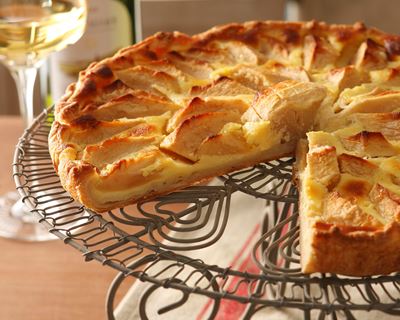 